Формат описания урокаФамилия,имя,отчество автора  Кайнова Оксана АнатольевнаМесто работы муниципальное бюджетное  общеобразовательное учреждение «Танзыбейская средняя школа»Должность  учитель истории и обществознанияКласс  5Предмет историяТема урока «Природные условия Древней Греции. Занятия населения»Место урока в теме и в программе по предмету Данная тема является первой в главе «Древняя Греция. Эллинизм» в разделе «Древнейшая Греция». До этой темы обучающиеся изучили следующие древние цивилизации: Египетскую, Вавилонскую, Персидскую, Индийскую и Китайскую. На всех изученных темах учащиеся работали с исторической картой, изучали природные условия первых государств, делали выводы о занятиях населения.Ключевая идея урока в формате проблемного вопроса Ключевая идея урока состоит из проблемного вопроса: Кто был лучшим моряком и земледельцем в Древнем мире грек или египтянин?Цель (прописанная через результат): к концу урока каждый ученик будет:знать:месторасположение Древней Греции на исторической карте;какие моря омывают Грецию;основные занятия древних греков.уметь (сможет продемонстрировать):сравнивать исторические карты государств Древней Греции и Древнего Египта, находить общее и различное в климатических условиях;делать самостоятельный вывод на основе сравнения климатических условий, представленных текстов о занятиях древних греков;  составить рассказ (презентацию) о занятиях древних греков.Сделать общий вывод на основе полученной информации кто был лучшим моряком и земледельцем в Древнем мире грек или египтянин.Инструменты и критерии/показатели/индикаторы оценки достижения запланированных результатов:  Рабочий лист с заданиями для обучающихся, в котором следующие задания: самостоятельный индивидуальный труд - работа с историческими картами  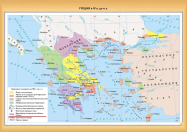 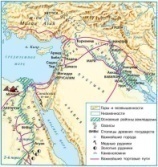 Задание: 1.Определите часть света, часть материка где  расположены Греция (2 б) и Египет (2 б). Запишите ответ в рабочий лист.  Ответ: Греция часть света - Юг Евразии, часть материка – Европа, Египет часть материка – Северо-Восток Африки. Греция расположена на Балканском полуострове.2.Какие моря омывают Грецию (3 б), Египет? (2 б) Назовите не менее одного моря с указанием частей света. Запишите ответ в рабочий лист. Запишите ответ в рабочий лист. За каждое правильно обозначенное море по 1 баллу.Ответ: Египет – на севере – Средиземное море, с Востока – Красное море. Греция омывается Эгейским морем на востоке, Ионическим на западе, на юге — Средиземным и Критским морями.3. На основе представленных исторических карт предположите, каковы были основные занятия греков, и чем они отличались от занятий египтян (3 б.).Ответ: основное занятие греков была морская торговля, так как Греция омывается с 3 сторон морями, так как в Греции в основном были горы, значит, греки занимались больше ремеслом нежели земледелием. Египет, в отличие от Греции –  речная цивилизация, море только с северной стороны, поэтому египтяне в основном жили за счет реки Нил, после разлива которого, образовывался плодородный ил, на котором египтяне выращивали разные культуры.Задание 2.  На основе текстов 2,3 сделайте вывод о жизни и занятиях египтян и греков. Составьте не менее 1 суждения на сравнение о занятиях древних египтян и греков, в чем сходство/ различие. За каждое правильное суждение на сравнение – 3 б. Текст 2. «Занятия греков»Бедные почвы Греции годились лишь для выпаса скота и совсем не походили для выращивания зерна. Зато на щедро освещенных солнцем горных склонах хорошо созревали виноград и оливки. Оливки пользовались большой популярностью. Под жарким солнцем греки получали большие урожаи винограда.На судах -триерах по морю греки возили на продажу в большом количестве вино, оливковое масло, зерно. Эти товары перевозились в больших сосудах-амфорах. Греки были искусными гончарами. Они расписывали разнообразные сосуды из керамики, разные кувшины, чаши, горшки. Эти росписи как картинки в книжках многое могут рассказать о жизни древних греков. (сайт Маам.ру.)Конспект занятия «Путешествие в Грецию» в рамках проекта «Путешествие по странам мира». Воспитателям детских садов, школьным учителям и педагогам - Маам.ру (maam.ru)Текст 3. «Занятия древних египтян»Древнейшие египтяне заселили далеко не всю долину Нила. Значительная ее часть была покрыта болотами, заросшими тростником и кустарниками. Особенно много их было в дельте.С развитием орошения сельское хозяйство достигло высокого уровня. Основными земледельческими культурами были зерновые — ячмень и пшеница. Для них использовали почвы около самых берегов Нила, которые лучше увлажнялись. Их сеяли также на высоких землях с орошением из специально вырытых каналов. Выращивали финиковые пальмы, инжир, виноград, гранаты, яблони. Из овощей были известны лук, чеснок, салат, огурцы, репа.Важной земледельческой культурой был лен, потому что все египтяне носили полотняную одежду и употребляли в пищу льняное масло.Возникла необходимость в обмене продуктами труда между земледельцами, животноводами и ремесленниками. Для обмена товарами необходимы средства передвижения. В Египте отличным средством сообщения был Нил. По нему весь год на лодках перевозили злаковые, продукты животноводства, медь, древесину и ремесленные изделия. Основные занятия древних египтян (istmira.com)Ответ: сходство: *как и египтяне, которые помимо земледелия занимались ремеслом, так и греки были искусными ремесленниками.*Климатические условия были мягкими как у египтян, так и греков.Отличие: *в отличие от египтян, которые вели торговлю по реке Нил, греки торговали своим товаром по морю.*по сравнению с египтянами, у которых основное занятие было земледелие, греки в основном занимались морской торговлей.Д/з. Задание 3. На основе полученной информации составьте небольшой рассказ о природных условиях Древней Греции и о занятиях населения. Рассказ можно составить от лица древнего грека. (5 б)Ответ: Я живу в прекрасном морском государстве – Греции, которая расположена на юге Евразии, на Балканском полуострове. С трех сторон оно омывается Эгейским морем на востоке, Ионическим на западе, на юге — Средиземным и Критским морями, поэтому греки в основном занимаются морской торговлей. У меня есть свой участок на горном склоне, где я выращиваю оливковые деревья. Оливковое масло высоко ценится в других государствах, поэтому я выращиваю побольше, на продажу. У меня есть хороший знакомый, который помогает мне продать свой товар. Масло, которое я разливаю в амфору, грузят на суда-триеры, и везут на продажу по морю в другие государства. Поэтому многие народы считают нас, греков, самыми опытными моряками.Организационно-педагогические условия проведения урокаУрок получения новых знаний. Всем учащимся выдается индивидуальный рабочий лист с заданиями. 12.Перечень дидактических материалов   Текст №2 «Занятия греков» Конспект занятия «Путешествие в Грецию» в рамках проекта «Путешествие по странам мира». Воспитателям детских садов, школьным учителям и педагогам – Маам.ру (maam.ru), Текст №3 «Занятия древних египтян» Основные занятия древних египтян (istmira.com). Исторические карты Древней Греции, Древнего Египта (см. Приложение 1). Карточка №3 суждение на сравнение.Оснащение урока проектор, компьютер, рабочие листыПриложение 1Рабочий листФИ ученика__________________________________________________Тема урока «_________________________________________________________________»Заявка на оценку:«5»- 23б и более«4»-19-22 б«3»- 12-18 бГлавный вопрос урока: Кто был лучшим моряком и земледельцем в Древнем мире грек или египтянин?Самостоятельный индивидуальный труд. Работа с историческими картами                                Древняя Греция                                                                      Древний Египет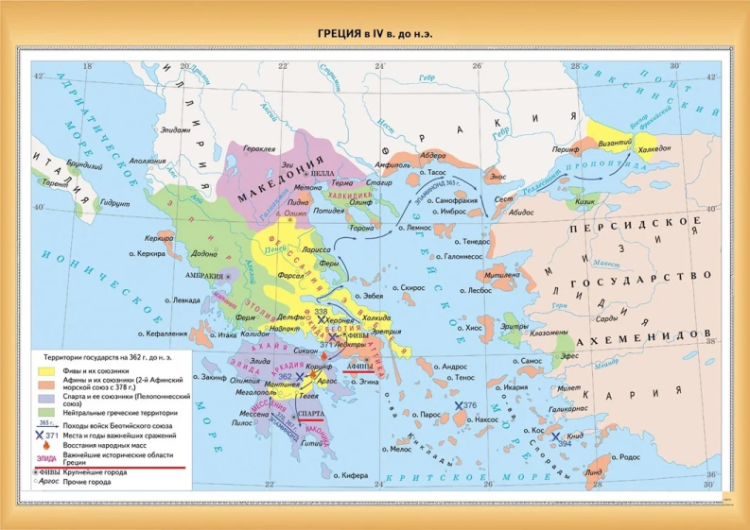 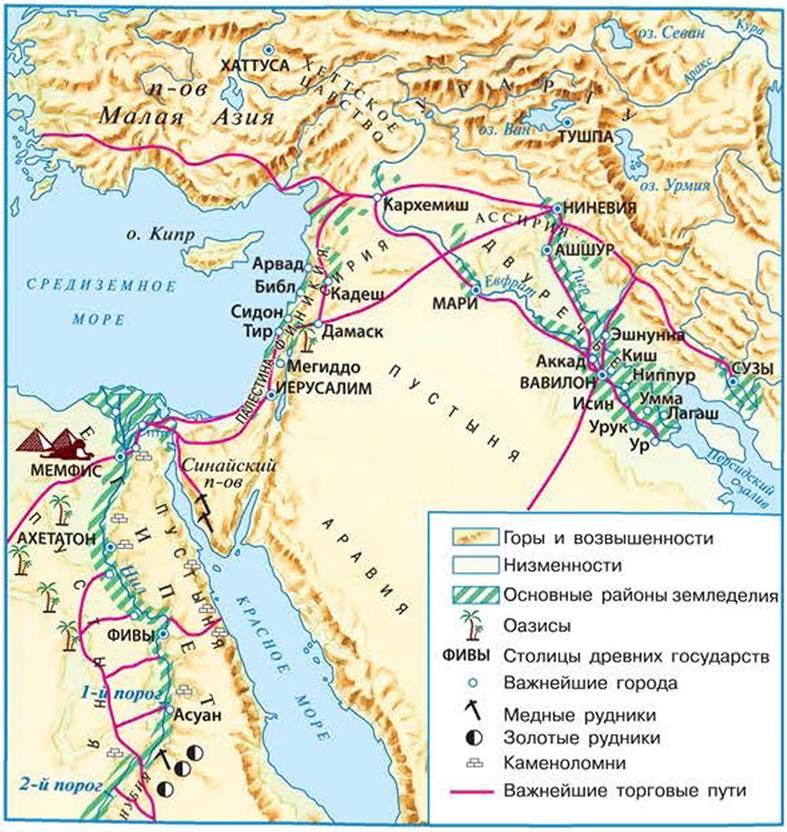 Задание: 1.Определите часть света, часть материка где  расположены Греция (2 б) и Египет (2 б). Запишите ответ в рабочий лист.  Ответ: __________________________________________________________________________________________________________________________________________________________2.Какие моря омывают Грецию (3 б), Египет? (2 б) Назовите не менее одного моря с указанием частей света. Запишите ответ в рабочий лист. Запишите ответ в рабочий лист. За каждое правильно обозначенное море по 1 баллу.Ответ: _______________________________________________________________________________________________________________________________________________________________________________________________________________________________________3. На основе представленных исторических карт предположите, каковы были основные занятия греков, и чем они отличались от занятий египтян (3 б.).Ответ: _______________________________________________________________________________________________________________________________________________________________________________________________________________________________________Задание 2.  На основе текстов 2,3 сделайте вывод о жизни и занятиях египтян и греков. Составьте не менее 1 суждения на сравнение о занятиях древних египтян и греков, в чем сходство/ различие. За каждое правильное суждение на сравнение – 3 б. Текст 2. «Занятия греков»Бедные почвы Греции годились лишь для выпаса скота и совсем не походили для выращивания зерна. Зато на щедро освещенных солнцем горных склонах хорошо созревали виноград и оливки. Оливки пользовались большой популярностью. Под жарким солнцем греки получали большие урожаи винограда.На судах -триерах по морю греки возили на продажу в большом количестве вино, оливковое масло, зерно. Эти товары перевозились в больших сосудах-амфорах. Греки были искусными гончарами. Они расписывали разнообразные сосуды из керамики, разные кувшины, чаши, горшки. Эти росписи как картинки в книжках многое могут рассказать о жизни древних греков. (сайт Маам.ру.)Конспект занятия «Путешествие в Грецию» в рамках проекта «Путешествие по странам мира». Воспитателям детских садов, школьным учителям и педагогам - Маам.ру (maam.ru)Текст 3. «Занятия древних египтян»Древнейшие египтяне заселили далеко не всю долину Нила. Значительная ее часть была покрыта болотами, заросшими тростником и кустарниками. Особенно много их было в дельте.С развитием орошения сельское хозяйство достигло высокого уровня. Основными земледельческими культурами были зерновые — ячмень и пшеница. Для них использовали почвы около самых берегов Нила, которые лучше увлажнялись. Их сеяли также на высоких землях с орошением из специально вырытых каналов. Выращивали финиковые пальмы, инжир, виноград, гранаты, яблони. Из овощей были известны лук, чеснок, салат, огурцы, репа.Важной земледельческой культурой был лен, потому что все египтяне носили полотняную одежду и употребляли в пищу льняное масло.Возникла необходимость в обмене продуктами труда между земледельцами, животноводами и ремесленниками. Для обмена товарами необходимы средства передвижения. В Египте отличным средством сообщения был Нил. По нему весь год на лодках перевозили злаковые, продукты животноводства, медь, древесину и ремесленные изделия. Основные занятия древних египтян (istmira.com)Ответ: сходство: __________________________________________________________________________________________________________________________________________________________________Отличие: __________________________________________________________________________________________________________________________________________________________________Сделайте умозаключение на проблемный вопрос урока: Кто был лучшим моряком и земледельцем в Древнем мире грек или египтянин? (5 баллов за правильное умозаключение)______________________________________________________________________________________________________________________________________________________________________________________________________________________________________________________________________________________________________Д/З составить небольшой рассказ от лица древнего грека о природных условиях Древней Греции и о занятиях населения. Рассказ можно составить от лица древнего грека. (5 б) _____________________________________________________________________________________________________________________________________________________________________________________________________________________________________________________________________________________________________________________________________________________________________________________________________________________________________________________________________________________________________________________________________________________________________________________________________________________________________________________________________________________________________________________Действия учителяДействия учениковОбъявляет тему урока:  «Природные условия Древней Греции. Занятия населения». Заявка на оценку:«5» - 23б и более«4» -19-22 б«3» -12-18 бКритерии оценивания: суждение на сравнение 3 б, умозаключение 5 б, дополнение, возражение – 1 б.Актуализация знаний. Мы с вами изучили много древних государств, назовите их. С какой темы мы начинали изучать каждое государство?Запись темы урока в рабочий листОтветы детей: Египетское государство, Вавилонское, Персидское, Индийское и Китайское.Каждое государство начинали изучать с природных условий и занятий населения.Проблемный вопрос: Кто был лучшим моряком и земледельцем в Древнем мире грек или египтянин?Предположения обучающихсяПредположите, какие основные задачи будут стоять перед нами на уроке.Озвучивание учителем задач урока: Сегодня на уроке мы узнаем:-месторасположение Древней Греции на исторической карте;-какие моря омывают Грецию;-основные занятия древних греков.Будем уметь (сможем продемонстрировать):-сравнивать исторические карты государств Древней Греции и Древнего Египта, находить общее и различное в климатических условиях;-делать самостоятельный вывод на основе сравнения климатических условий, представленных текстов о занятиях древних греков;  -составлять рассказ (презентацию) о занятиях древних греков.Сделаем общий вывод на основе полученной информации кто был лучшим моряком и земледельцем в Древнем мире грек или египтянин.Озвучивают предположительные задачи на урок.Изучение новой темы. Рабочий лист с заданиями. Самостоятельная работа. 1.Индивидуальный труд. (общее задание для всех)(15 минут)2.Организация работы в группах (простая кооперация). Задания группам:1 группа (белые) – построить суждение на сравнение месторасположения Древней Греции и Египта (одно суждение на сходство, одно – на отличие), используя карточку №3.2 группа (синие) – на основе исторических карт построить суждение на сравнение о занятиях населения Древней Греции и Египта. (одно суждение на сходство, одно – на отличие), используя карточку №3.3 группа (красные) – на основе 2,3текстов построить суждение на сравнение о занятиях жителей Древней Греции и Египта. (одно суждение на сходство, одно – на отличие), используя карточку №3. Рабочий лист с заданиями (см. приложение 1) выполнение 3-х заданий.Дети делятся по цвету кружка на рабочем листе на 3 группы.  Взаимопроверка ответов. Работа в группах на выполнение задания (обсуждение, выведение суждений на сравнение). Выступление от групп (сложная кооперация)Выступление от групп (сложная кооперация)Сделайте умозаключение на проблемный вопрос урока: Кто был лучшим моряком и земледельцем в Древнем мире грек или египтянин? (5 баллов за правильное умозаключение)Если государство омывается больше чем с двух сторон морями, а Греция омывается с трех сторон, Египет с двух сторон, следовательно, лучшим моряком будет грек.Если для занятий земледелия требуется плодородная почва, а Египет располагался на реке Нил, ил которой являлся плодородной почвой для выращивания разных культур, в отличие от горной местности Греции, следовательно, лучшим земледельцем был египтянин.Д/З составить рассказ от лица древнего грека о природных условиях Древней Греции и о занятиях населения. Рассказ можно составить от лица древнего грека. (5 б)Выполнение дома д/з